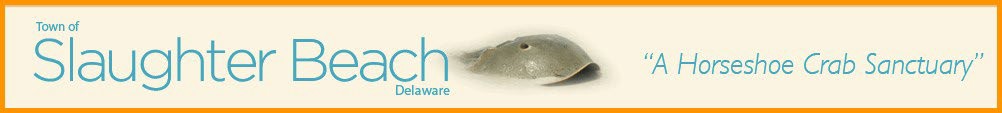 Town of Slaughter Beach Public NoticeRegular Town Council Meeting – March 11, 2024 7:00PMThe Town Meeting will be held in person at 359 Bay Avenue, in the Slaughter Beach Fire Department Dining Hall, and via ZoomUPDATEDJoin Zoom Meetinghttps://us06web.zoom.us/j/84355570526?pwd=x1p9LIsDbq3lCnMagYk3RWvGDia9dm.1Meeting ID: 843 5557 0526Passcode: 426925Find your local number: https://us06web.zoom.us/u/kcX2k2g6ikAll Slaughter Beach residents and members of the general public are invited to attend.(Please be advised that this agenda is subject to amendments including additional or deleted items, including Executive Sessions but only additional items of an emergency nature (29 Del. C @ 10004 (e)(1) or with notice at least 6 hours in advance of the meeting and only for items that may not be reasonably deferred to a later meeting). Agenda items may be considered out of sequence.ORDER OF BUSINESSCall meeting to order – 7:00PMWelcome and announcementsApproval of the February 12, 2024, Town Council Meeting MinutesApproval of the March 11, 2024, Town Meeting AgendaReading of correspondenceReportsCoastal Report/USACE/DNREC – Tony PrattMemorial Fire Company Report – Kent GlascoTreasurer Report & Tax Collector Report – Joanne PlesciaEnforcement Officer/Floodplain Administrator – Ben Monastero	Vote on Boundary Line Adjustment, 136 Marina Lane – Dinh	Vote on Lot Consolidation Plan for 413/415 Bay Ave - WigleyMaintenance Work Job Opening – Jamie DraperCybersecurity/Computers – Jamie DraperMayor & Town Council UpdatesSCAT (Sussex County Assn of Towns)  - Bob WoodDLLG (Delaware League of Local Governments) – Bob WoodAgendaSlaughter Beachhttp://slaughterbeach.delaware.gov/Old Business:GrantsUSDOT Thriving Communities non-monetary grant - feasibility study for safety – Bob WoodFEMA Building Resilient Communities (BRIC) to study Marsh flooding, removal of phragmites and detritus use – Bob WoodORPT/ARPA Grant final spending on park upgrades, signage – no updateWIIN Oyster project – on holdSewer Project, Meeting for Residents – Harry WardNew BusinessBeach Grass – Bob Wood will purchase for residents’ use.Upcoming events:March 13, 2024 - 12:45-2:15pm Bookmobile, firehall parking lotMarch 16, 2024 – 9:00am DNREC will be planting beach grass w/volunteersMarch 16, 2024 – 10:00pm Sewer Meeting at the firehallMarch 21, 2024 – 6:30pm Social with State Police addressing topics they believe need discussion among residentsMarch 23, 2024 – 10:00am – Bob Wood will be handing out beach grass to property ownersApril 8, 2024 – 7:00pm - Town Council meeting (via Zoom and in person)Open Forum discussionAdjournmentPrepared by: Julia Geha  Posted and published: March 4, 2024Agenda Page 2Slaughter Beachhttp://slaughterbeach.delaware.gov/